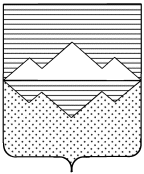 АДМИНИСТРАЦИЯСУЛЕИНСКОГО ГОРОДСКОГО ПОСЕЛЕНИЯСАТКИНСКОГО МУНИЦИПАЛЬНОГО РАЙОНАЧЕЛЯБИНСКОЙ ОБЛАСТИПОСТАНОВЛЕНИЕот 27.07.2023 г. № 77В соответствии с Федеральным законом от 06.10.2003 № 131-ФЗ «Об общих принципах организации местного самоуправления в Российской Федерации», постановлением Администрации Сулеинского городского поселения от 25.12.2020 № 182 «Об утверждении Порядка принятия решений о разработке муниципальных программ Сулеинского городского поселения, их формировании и реализации в новой редакции» ПОСТАНОВЛЯЮ:Внести в муниципальную  программу «Развитие культуры и библиотечного обслуживания на территории Сулеинского городского поселения», утвержденную постановлением Администрации Сулеинского городского поселения от 21.12.2022г. № 104/3 следующие изменения:1) в Паспорте муниципальной Программы позицию «Объемы и источники финансирования муниципальной программы (подпрограммы) с разбивкой по годам и по источникам финансирования» изложить в следующей редакции:2) в Разделе 5. Ресурсное обеспечение муниципальной программы цифры «7 513,8» заменить цифрами «7 590,3», цифры «6 058,04» заменить цифрами «6 134,55»;3) в Паспорте Подпрограммы «Организация досуга населения и развития народного творчества» Приложения 1 к муниципальной Программе позицию «Объемы и источники финансирования муниципальной подпрограммы с разбивкой по годам и по источникам финансирования» изложить в следующей редакции:4) в Разделе 5. Ресурсное обеспечение муниципальной Подпрограммы Приложения 1 к муниципальной Программе цифры «4 061,057» заменить цифрами «4 137,56», цифры «3 256,657» заменить цифрами «3 333,16»;5) Приложение 1 муниципальной Подпрограммы «Организация досуга населения и развития народного творчества» изложить в новой редакции согласно Приложению 1 к настоящему постановлению;6) Приложение 3 муниципальной Подпрограммы «Организация досуга населения и развития народного творчества» изложить в новой редакции согласно Приложению 2 к настоящему постановлению;Контроль за исполнением настоящего постановления возложить на заместителя главы администрации Сулеинского городского поселения Паршакову С.Ю.Настоящее постановление вступает в силу с момента его подписания.Глава  Сулеинского городского поселения                                                      В.Г.ГубайдулинаПЕРЕЧЕНЬмероприятий муниципальной Подпрограммы «Организация досуга населения и развития народного творчества»Финансово-экономическое обоснование муниципальной программы «Организация досуга населения и развития народного творчества»                 п. СулеяО внесении изменений и дополнений в постановление Администрации Сулеинского городского поселения от 21.12.2022г. № 104/3 «Об утверждении муниципальной  программы «Развитие культуры и библиотечного обслуживания на территории Сулеинского городского поселения»                  п. СулеяО внесении изменений и дополнений в постановление Администрации Сулеинского городского поселения от 21.12.2022г. № 104/3 «Об утверждении муниципальной  программы «Развитие культуры и библиотечного обслуживания на территории Сулеинского городского поселения» Объемы и источники финансирования муниципальной программы (подпрограммы) с разбивкой по годам и по источникам финансирования  Общий объем финансирования мероприятий программы:           в 2023году – 7 590,3 тыс. рублей, в том числе:- за счет средств федерального бюджета – 44,03 тыс.рублей;- за счет средств областного бюджета – 136,71 тыс.рублей;- за счет средств районного бюджета – 1 275,04 тыс. рублей; - за счет средств бюджета поселения – 6 134,55 тыс. рублей;          в 2024 году – 3 631,58 тыс. рублей, в том числе:- за счет средств федерального бюджета – 44,030 тыс.рублей; - за счет средств областного бюджета – 141,71 тыс.рублей;- за счет средств районного бюджета – 8,840 тыс. рублей; - за счет средств бюджета поселения – 3 437,0 тыс. рублей;          в 2025 году – 3 644,957 тыс. рублей, в том числе:- за счет средств федерального бюджета – 44,088 тыс.рублей; - за счет средств областного бюджета – 151,727 тыс.рублей;- за счет средств районного бюджета – 458,742 тыс. рублей; - за счет средств бюджета поселения – 2 990,4 тыс. рублей.Объемы и источники финансирования муниципальной подпрограммы с разбивкой по годам и по источникам финансирования    Общий объем финансирования мероприятий Подпрограммы:           в 2023году – 4 137,56 тыс. рублей, в том числе:- за счет средств областного бюджета – 65,0 тыс.рублей;- за счет средств районного бюджета – 739,4 тыс. рублей; - за счет средств бюджета поселения – 3 333,16 тыс. рублей;          в 2024 году – 2 037,1 тыс. рублей, в том числе: - за счет средств областного бюджета – 70,0 тыс.рублей;- за счет средств бюджета поселения – 1 967,1 тыс. рублей;          в 2025 году – 2 044,9 тыс. рублей, в том числе: - за счет средств областного бюджета – 75,0 тыс.рублей;- за счет средств районного бюджета – 455,8 тыс. рублей;- за счет средств бюджета поселения – 1 514,1 тыс. рублей.Приложение 1к постановлению Администрации Сулеинского городского поселения от 27.07.2023г. № 77«Приложение 1к муниципальной Подпрограмме «Организация досуга населения и развития народного творчества»№ п/пМероприятияИсточник финансированияОбъем финансирования на 2023 год(тыс.руб.)Объем финансирования на 2024 год(тыс.руб.)Объем финансирования на 2025 год(тыс.руб.)Исполнитель1Финансовое обеспечение выполнения функций казенным учреждениемБюджет Сулеинского городского поселения3 214,061 967,11 514,1МКУ КДЦ «Чайка» р.п.Сулея 1Финансовое обеспечение выполнения функций казенным учреждениемБюджет муниципального района739,40,0455,8МКУ КДЦ «Чайка» р.п.Сулея 2Осуществление мер социальной поддержки граждан, работающих и проживающих в сельских населенных пунктах и рабочих поселках (поселках городского типа) Челябинской областиОбластной бюджет65,070,075,0МКУ КДЦ «Чайка» р.п.Сулея 3Расходы на реализацию отраслевых мероприятий казенных учрежденийБюджет Сулеинского городского поселения90,00,00,0МКУ КДЦ «Чайка» р.п.Сулея 4Уплата налога на имущество организаций, земельного и транспортного налоговБюджет Сулеинского городского поселения29,10,00,0МКУ КДЦ «Чайка» р.п.Сулея Итого: 4 137,562 037,12 044,9Приложение 2к постановлению Администрации Сулеинского городского поселения от 27.07.2023г. № 77Приложение 3к муниципальной Программе «Организация досуга населения и развития народного творчества»Наименование программыНаименование мероприятийПлан 2023 годПлан 2024 годПлан 2025 годРасчет объема финансирования по мероприятию«Организация досуга населения и развития народного творчества»Финансовое обеспечение выполнения функций казенными учреждениями3 953,461 967,11 969,9Программно-целевой«Организация досуга населения и развития народного творчества»Осуществление мер социальной поддержки граждан, работающих и проживающих в сельских населенных пунктах и рабочих поселках (поселках городского типа) Челябинской области65,070,075,0Программно-целевой«Организация досуга населения и развития народного творчества»Расходы на реализацию отраслевых мероприятий казенных учреждений90,0Программно-целевой«Организация досуга населения и развития народного творчества»Уплата налога на имущество организаций, земельного и транспортного налогов29,1Программно-целевой4 137,562 037,12 044,9